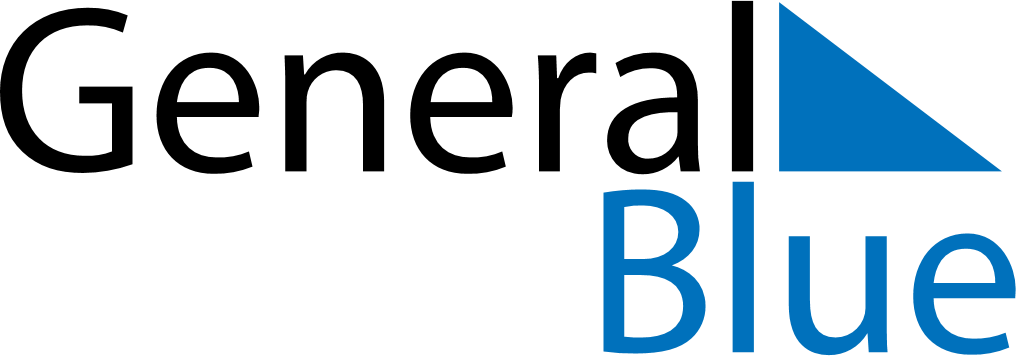 Weekly Meal Tracker August 10, 2020 - August 16, 2020Weekly Meal Tracker August 10, 2020 - August 16, 2020Weekly Meal Tracker August 10, 2020 - August 16, 2020Weekly Meal Tracker August 10, 2020 - August 16, 2020Weekly Meal Tracker August 10, 2020 - August 16, 2020Weekly Meal Tracker August 10, 2020 - August 16, 2020MondayAug 10TuesdayAug 11TuesdayAug 11WednesdayAug 12ThursdayAug 13FridayAug 14SaturdayAug 15SundayAug 16BreakfastLunchDinner